ANEXO I PLANO DE GESTÃO DE CADEIAS DE VALOR (PGCdV)   Dados Cadastrais e Currículo da Instituição Proponente MODELO DE CURRÍCULO DA INSTITUIÇÃO PROPONENTE[Observar o número máximo de páginas indicado para cada item]Indicar o tempo de existência (1 página)Descrever a razão social (1 página)Apresentar a missão, os objetivos estratégicos e principais áreas de atuação, de acordo com o estatuto da instituição (1 página)Descrever a experiência da instituição com relação aos objetivos da chamada (2 páginas)Descrever a capacidade técnica da instituição para a realização das atividades, indicando a experiência das/os técnicas/os nos temas e ações apresentados no projeto (3 páginas)Descrever o conhecimento que a entidade possui em relação à área de abrangência do projeto (2 páginas)Descrever a experiência da coordenação do projeto em gestão de projetos e no tema proposto (1 página)Apresentação Geral do Plano de Gestão de Cadeias de Valor[Observar o formato e o número máximo de páginas indicado para cada item]DETALHAMENTO DO PLANO DE GESTÃO DE CADEIA(S) DE VALOR Resumo executivo da proposta No máximo, 10 (dez) linhas descrevendo precisamente os objetivos, as metas e o prazo de duração do projeto, demonstrando o que se pretende atingir ao final do mesmoAntecedentesNo máximo, 3 (três) parágrafos descrevendo os antecedentes do processo produtivo/Cadeia, fundamentação teórica e justificativa da proposiçãoObjetivo geral da proposta No máximo 4 (quatro) linhas demonstrando o que a proposta ajudará atingir, considerando a visão de longo prazo que a comunidade/empreendimento tem para o tema abordado; visa dar resposta ao principal problema apontado para o fortalecimento da Cadeia de Valor; objetivo de sustentabilidade de longo prazo (deve ser direto, demonstrando em poucas palavras onde se quer chegar)Objetivos específicos da proposta  No máximo, 10 (dez) linhas demonstrando o que a proposta pretende conseguir concretamente, durante o seu prazo de execução (deve contribuir para o alcance do objetivo geral)Cadeia de Valor contempladaNo máximo, 3 (três) linhas informando o(s) produto(s) que será(ão) priorizado(os) na propostaProblema a ser solucionado em relação à Cadeia de Valor No máximo, 3 (três) linhas para descrever cada um dos itens abaixo, indicando quais soluções serão adotadas para solucionar o problema apresentado na proposta:Solução proposta - apresenta a estratégia para resolução do problema central visando o fortalecimento da Cadeia de Valor.Identificação dos parceiros - apresenta a rede de parceiros estratégicos que atuam no território apoiando a Cadeia; descrever os projetos em curso, recursos aportados, agendas e prazos.Localização e tamanho da área em hectare - apresenta a área de abrangência da proposta em hectare, com a caracterização da região de execução da proposta.Impacto esperado em relação à conservação - justifica como a proposta irá contribuir para conservação da natureza ou da biodiversidade, de modo a mitigar os impactos negativos sobre as mudanças climáticas.Número de beneficiários - descreve o número de famílias apoiadas, número de homens e mulheres beneficiados(as) e número de jovens beneficiados(as).Diagnóstico da Cadeia de ValorAnálise de viabilidade da Cadeia de Valor: identificar os problemas, investigar as causas e buscar soluções estratégicas oportunas, parcerias, mercados acessados e volumes comercializados visando o desenvolvimento da Cadeia de Valor (2 páginas)Análise da realidade local - consiste no levantamento e na análise da informação existente sobre a realidade produtiva de um território definido. Fontes geradoras de receita – citar as principais fontes geradoras de renda da organização; informar se a receita principal vem da atividade produtiva e quanto ela representa do faturamento total da organização;Tempo de trabalho na atividade produtiva - informar quanto tempo de trabalho por semana/mês esta atividade produtiva necessita, relação com a Cadeia informada na proposta;Relação com os mercados - informar os mercados acessados, descrevendo sua localização geográfica (local, estadual, regional, nacional ou internacional), informar os principais clientes;Preços praticados - informar os preços de vendas do produto;Geração de renda - informar quanto de renda familiar média;Número de pessoas beneficiadas - informar o número de pessoas beneficiadas diretamente ou indiretamente com a atividade produtiva.Existência de estudos anteriores Atores envolvidos - informar o número de atores envolvidos na atividade produtiva;Engajamento dos atores - informar o nível de engajamento dos atores, como por exemplo: participação nas atividades produtivas, se comercializa a produção por meio da organização/grupo, participação de assembleias e reuniões;Volumes produzidos - informar os volumes produzidos em quilogramas;Transformação/beneficiamento da matéria-prima - informar o nível de beneficiamento e/ou transformação da matéria prima em um produto;Serviços de apoio (ATER, financiadores, promotores da Cadeia) - informar a quais organizações promovem o desenvolvimento da Cadeia, tipo de atuação e quais as iniciativas em curso;Caracterização do público-alvo - caracterização do público-alvo da proposta, se pertence a algum grupo de povos e comunidades tradicionais, se são assentados da reforma agrária, pescadores artesanais, dentre outros; IDH no município ou consórcio, acesso à escola, saneamento básico, rede de proteção social, posto de saúde;Caracterização ambiental - informar o bioma no qual está inserido, estágio de conservação dos recursos hídricos, histórico de ocupação do território, histórico do uso do fogo, destinação de resíduos, estoque natural em se tratando de produtos da sociobiodiversidade, impacto causado pela atividade produtiva, por exemplo extensão territorial, presença de áreas improdutivas, se está situada dentro ou no entorno de uma unidade de conservação, se possui CAR.Mapeamento e análise da Cadeia de ValorApresentar o mapeamento base da Cadeia de Valor e posterior análise. O mapeamento deve ser o elemento central da análise da Cadeia de Valor com detalhes do produto ou serviço específico. O mapa da Cadeia de Valor deve fornecer uma visão geral do sistema que identifica a posição dos atores da Cadeia de Valor, e que também ajude a visualizar tópicos de análise da Cadeia de Valor estruturando as informações de acordo com as funções e estágios de uma Cadeia (exemplo do mapeamento na Figura 01).Mapeamento da Cadeia de Valor - apresentação gráfica da Cadeia de Valor descrevendo as etapas produtivas que vão dos insumos até o consumidor final, operadores da Cadeia, serviços pagos, apoiadores e reguladores;Análise da Cadeia ou setor - deve conter análise dos aspectos sociais, econômicos e ambientais da Cadeia, considerando os limites e oportunidades vinculadas à visão de futuro, como também, o nível de influência dos atores e quais os objetivos dos atores.Figura 01. Exemplo de Mapeamento da Cadeia de Valor da Castanha do Brasil, Fonte Material de apoio Capacitação Value Link REM/AFPCT, 2021Estratégias de melhoria da Cadeia de ValorDescrever as estratégias que antecipam possível mudança de uma Cadeia de Valor e fornece resposta a como a Cadeia de Valor poderia passar de seu estado atual para um estado melhorado no futuro, fornecendo orientações. A formação da estratégia deve considerar as dimensões econômicas, ambientais e sociais conforme os itens seguintes:Visão de desenvolvimento comum:Visão de futuro - informar onde se quer chegar; a direção estratégica do desenvolvimento da Cadeia de Valor para o prazo de 5 anos;Limites para o desenvolvimento - informar as possibilidades de mudanças por meio da identificação de problemas e/ou gargalos relacionados à Cadeia de Valor vinculados à visão de futuro;Oportunidades para o desenvolvimento - informar as possibilidades de mudanças por meio de circunstância oportuna, favoráveis à realização de algo, vinculada à visão de futuro;Estratégias para o desenvolvimento econômico - informar a estratégia formulada para o alcance do plano de melhoria; meio inteligente para alcançar os objetivos econômicos, por exemplo: aumento da renda das pessoas por meio da atividade produtiva, aumento do faturamento da organização/grupo, ampliação do acesso ao mercado, aumento das vendas, distribuição dos recursos;Estratégias para a sustentabilidade ambiental - informar a estratégia formulada para o alcance do Plano de Melhoria; por exemplo: aumento da eficiência ambiental, aumento da sustentabilidade na Cadeia de Valor; aumento da conservação dos recursos naturais; estratégia de conservação dos recursos naturais;Estratégias para a inclusão social - informar a estratégia social para aumento dos ingressos de beneficiários, melhorias da organização comunitária, trabalho digno, aumento da participação das mulheres na tomada de decisão, aumento da participação dos jovens.Desenhando o Plano de Melhoria de médio e curto prazoOs Planos de Melhoria serão desenvolvidos pensando no aprimoramento de todos os elos da Cadeia de Valor (durante 5 anos), porém apenas o início da implementação será apoiada pelo programa REM MT durante o período de 1 ano.Descreve os itens para preparação do Plano de Melhoria, conforme metodologia Value Links, a ser aplicada durante a etapa de mentoria:Objetivo geral de curto prazo do Plano de Melhoria – 1 ano - informar o objetivo exequível/realístico para 1 ano da proposta (Período de apoio do programa REM MT);Meta de desenvolvimento de curto prazo do Plano de Melhoria – 1 ano - informar a meta de desenvolvimento para 1 ano da proposta (Período de apoio do programa REM MT);Cooperação horizontal e vertical entre os atores do Plano de Melhoria  - descrever as ações cooperação/relação/interação entre os atores envolvidos na Cadeia de Valor, considerando à preparação do Plano de Melhoria de 5 anos, com ênfase nas ações que serão apoiadas pelo programa REM MT no ano 1 do projeto de melhoria, e metodologia Value Links, a ser aplicada na mentoria;Oferta de serviços financeiros e não-financeiros do Plano de Melhoria - descrever os itens considerando as ações destinadas à preparação do Plano de Melhoria de 5 anos, com ênfase nas ações que serão apoiadas pelo programa REM MT no ano 1 do projeto de melhoria;Padrões de qualidade, sociais e ambientais para o Plano de Melhoria - descrever as ações destinadas à preparação do Plano de Melhoria de 5 anos, com ênfase nas ações que serão apoiadas pelo programa REM MT no ano 1 do projeto de melhoria;Ambiente institucional/regulações no Plano de Melhoria - descrever as ações destinadas à preparação do Plano de Melhoria de 5 anos, com ênfase nas ações que serão apoiadas pelo programa REM MT no ano 1 do projeto de melhoria.Plano de Melhoria da Cadeia de ValorConsiderando as informações dos itens anteriores (desenhando o Plano de Melhoria), defina o escopo do Plano de Melhoria conforme:Limitações e/ou oportunidade priorizadas - Informar os problemas e necessidades que serão traduzidos em soluções para a Cadeia de Valor para implementação; priorizar as oportunidades capazes de potencializar as ações do projeto de melhoria e os limites/problemas/gargalos descritos nos itens “Visão de desenvolvimento comum”, “Limites para o desenvolvimento”e “Oportunidades para o desenvolvimento;Objetivos específicos - informar o alvo que se deseja alcançar e como isso será feito; visa solucionar as limitações e/ou problemas da Cadeia de Valor. Devem ser mensuráveis, passíveis de demonstração e reproduzíveis.Resultados esperados - descrever a forma concreta em que se espera alcançar os objetivos específicos. Assim como no item anterior, devem ser mensuráveis, passíveis de demonstração e reproduzíveis.Ações propostas - descrever as intervenções que deverão ser realizadas para alcançar os objetivos propostos;Participantes e seus papéis - Informar os responsáveis em cada organização e suas participações no Plano de Melhoria, respectivamente, conforme Tabela 01:Tabela 01. Organização dos participantes e suas atribuições/dedicação no Plano de MelhoriaPrazo - informar o período de tempo dentro do qual a ação proposta deve ser realizada.Gestão do Plano de Melhoria Descreve a metodologia detalhada para cada Objetivo Específico do Plano de Gestão da Cadeia. Deve ser escrito como será realizado o cumprimento dos objetivos específicos propostos. Apresentar o detalhamento das etapas necessárias para a realização da proposta – o quê?, como?, onde?, quando?, quem?, a logística necessária, o local de realização, as distâncias percorridas, os meios de transporte etc. Conforme exemplo de organização na Tabela 02, os tópicos obrigatórios são:Resultados Esperados - os resultados esperados são consequência final das ações/atividades expressas de forma qualitativa ou quantitativa para o alcance dos objetivos.Indicadores - devem medir o sucesso do resultado alcançado e expressar aspectos da realidade que podem ser observados e mensurados.Atividades - são as ações específicas a serem realizadas para produzir as entregas previstas no plano. Tabela 02. Organização dos tópicos do Plano de Melhoria para o Plano de Gestão de Cadeia de  ValorQuestões adicionaisAs perguntas a seguir devem ser respondidas em uma sessão específica ao final do Plano:A sua instituição leva em consideração questões de integração de gênero e diversidade nas suas políticas internas, contratações e projetos? Se sim, explique brevemente como isso é feito, incluindo se há garantias de isonomia em processos de seleção e remuneração. (máximo 10 linhas)A sua proposta tratará em algum aspecto de atividades que se refiram aos critérios de exclusão do programa REM Mato Grosso? Explique a relação identificada e como serão garantidas as exclusões. (máximo 10 linhas)A sua proposta tratará em algum aspecto de atividades que se refiram aos critérios de Salvaguardas do Programa REM Mato Grosso? Explique a relação identificada e como serão garantidas as Salvaguardas. (máximo 10 linhas)A sua proposta irá lidar com agricultores(as) familiares? Em caso positivo, como será feita a divulgação da informação a estes agricultores(as) sobre os objetivos da proposta e os resultados alcançados? (máximo 10 linhas)A sua proposta irá lidar com povos indígenas? Em caso positivo, como será feita a divulgação da informação a estes povos sobre os objetivos da proposta e os resultados alcançados? (máximo 10 linhas)A sua proposta irá lidar com populações ou comunidades tradicionais? Em caso positivo, como será feita a divulgação da informação sobre os objetivos da proposta e os resultados alcançados? (máximo 10 linhas)Chamada xx/xx – Planos de Gestão de Cadeias de Valor Programa REDD Early MoversChamada xx/xx – Planos de Gestão de Cadeias de Valor Programa REDD Early MoversNome da instituição proponenteEndereço completo (inclusive o CEP)TelefonesE-mailEndereço para correspondência (se não coincidir com o endereço acima)Natureza jurídicaData do Registro JurídicoCNPJRepresentantes legais (nome e cargo)Coordenador do PlanoE-mail para contato 
(preferencialmente mais de um)Telefone; email; fax e endereço do coordenador do projetoOrdenador de despesas (responsável pela gestão financeira do Plano)Telefone; email; fax e endereço (do ordenador de despesas)Local ou região de atuação da entidade proponenteParcerias institucionais para este projetoPrograma REM MTChamada de Projetos - Subprograma Agricultura Familiar e de Povos e Comunidades TradicionaisPrograma REM MTChamada de Projetos - Subprograma Agricultura Familiar e de Povos e Comunidades TradicionaisNome do PlanoÁrea de atuação do PlanoCoordenadas Geográficas e/ou Pontos de ReferênciaQual Cadeia de Valor o Plano de Gestão contemplará?Nome da Instituição Proponente / Responsável pelo PlanoCoordenador do PlanoValor de apoio para início (primeiro ano) de implantação do Plano de GestãoValor total da implantação do Plano de Gestão (cinco anos)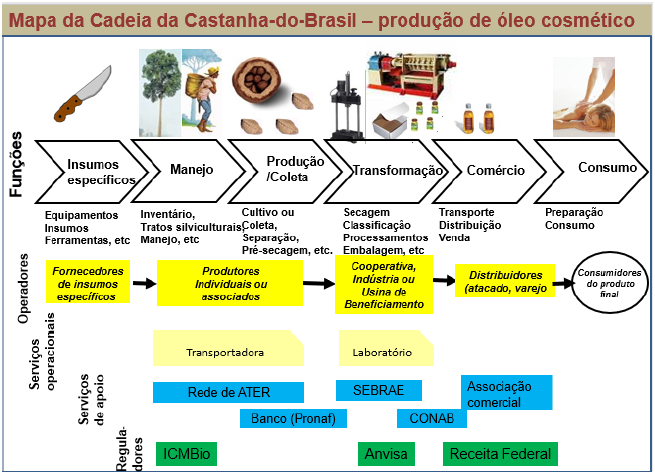 NomeInstituiçãoTipo de vínculoAtribuições no PlanoDedicação
(nº de meses e carga horária semanal)Objetivo específicoResultados esperadosIndicadoresFonte de verificaçãoAtividadesFatores externos
(para o alcance dos resultados)A1.1A1.1A1.1.1
A1.1.2
A1.1.X...Riscos:Oportunidades:A1.1A1.2A1.2.1A1.2.X…Riscos:Oportunidades:A1.1A1.33A1.3.1A1.3.X…Riscos:Oportunidades:A1.2A1.2A1.2.1
A1.2.X...Riscos:Oportunidades:Ax.x...Ax.x...A2.1.1
A2.1.X...Riscos:Oportunidades:Ax.x...Ax.x...A2.1.1
A2.1.X...Riscos:Oportunidades: